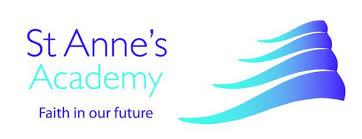 Year 7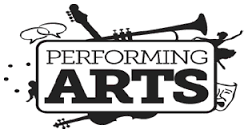 What is Performing Arts?Performing Arts include the following disciplines:TheatreMusicDanceObject ManipulationThe Performing Arts in education provides students with the opportunity to engage the mind, the body and emotions into a collaborative expression of what it means to be human. Through study and performance, students explore and present essential themes and ideas.Performance is more than just self-expression and self-communication; it allows us to escape into the refuge of our fantasy, and leave behind the stress of the modern day world.The Arts have a major importance in modern society because it defines us as individuals and make us better people.Culture is the lifeblood of a vibrant society, expressed in the way we tell stories, celebrate, remember the past, entertain ourselves, and imagine the future. Our creative expression helps define who we are, and helps us see the world through the eyes of others.Culture provides important social and economic benefits. With improved learning and health, increased tolerance, and opportunities to come together with others, culture enhances our quality of life and increases overall well-being for both individuals and communities.YEAR 7 TOPICS & TECHNIQUESDRAMA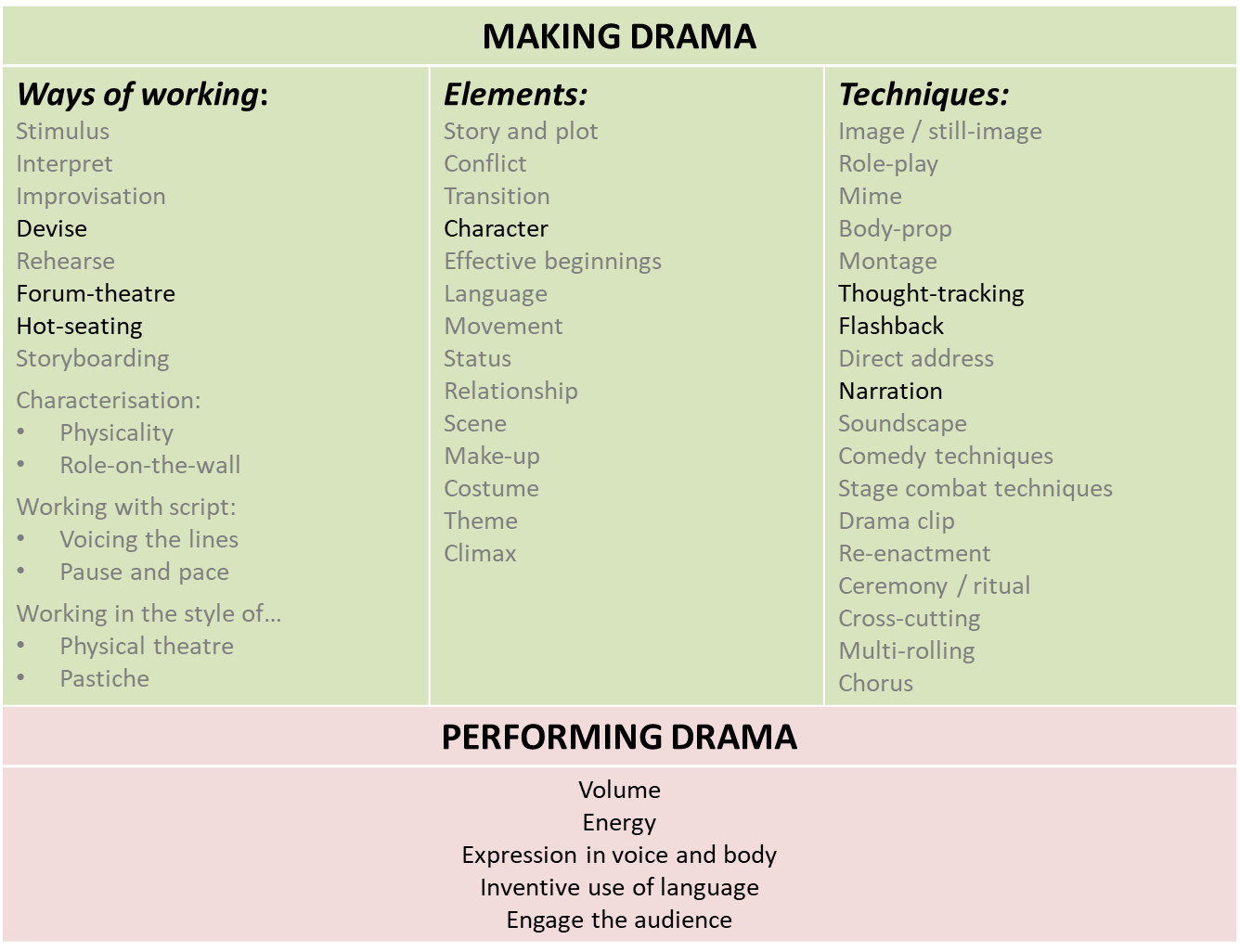 Year 7 Performing Arts LiteracyHome Learning SpellingsHome Learning ResearchHome Learning ResearchYear 7 Performing Arts LiteracyHome Learning SpellingsDANCE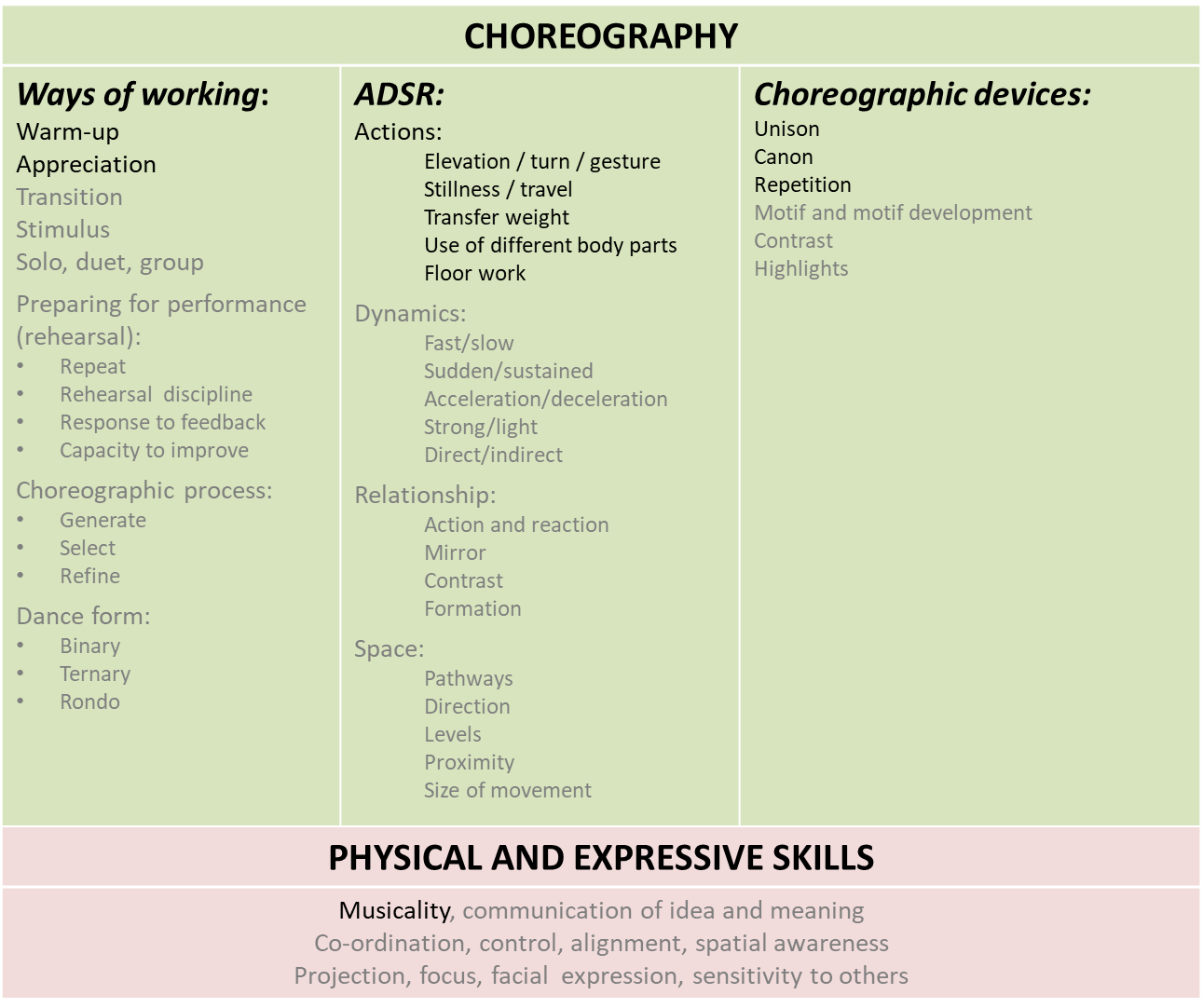 Home Learning ResearchHome Learning ResearchHome Learning ResearchHome Learning ResearchHome Learning SpellingsNameClassStarting PointTarget GradeTeacher:AUTUMNAUTUMNAUTUMNAUTUMNArt FormSTIMULUS FORMCONTEXTTECHNIQUEDramaWilliam Kidd‘Pirates’HistoricImage / still-imageRole-playMimeBody-propMontageThought-trackingFlashbackDanceAround the worldCulture and DiversityUnisonCanonRepetitionMotif developmentContrastStimulusSolo, duet, groupADSR(Action, Dynamics, Relationships and Space)Autumn 1ROLE PLAYTHOUGHT TRACKING3.        MIMESTILL IMAGEWILLIAM KIDDHomework 2William Kidd TASKYou are to write a letter to the government explaining what skills you have that make you suitable for a privateer job.What is a privateer? Who are you writing it to?What skills do you need?What makes you perfect for the job?WHAT I LEARNED FROM OTHERS . . . WHAT I WOULD LIKE TO KNOW MORE ABOUT . . . Homework 3FlashbackNarrationTransition Duologue William Moore (RESEARCH)Homework 4William KiddTASKWrite a diary entry as William Kidd about the events on board the ship today.Think about how you feel ?What Happened ?Are you happy that Moore is dead ?Are you happy or not that you wll now be an illegal pirate ?WHAT I LEARNED FROM OTHERS . . . 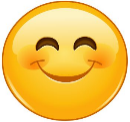 WHAT I WOULD LIKE TO KNOW MORE ABOUT . . . 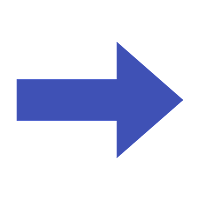 Home work 51.Thought Tunnel 2. Forum theatre3. Character profile4.Montage5. presentational theatrePUPILAutumn 1 Assessment William KiddAutumn 1 Assessment William KiddAutumn 1 Assessment William KiddAutumn 1 Assessment William KiddAutumn 1 Assessment William KiddAutumn 1 Assessment William KiddAutumn 1 Assessment William KiddAutumn 1 Assessment William KiddTASKAPPLYING SKILLS FOR ASSESSMENT
The Trial of William KiddAPPLYING SKILLS FOR ASSESSMENT
The Trial of William KiddAPPLYING SKILLS FOR ASSESSMENT
The Trial of William KiddAPPLYING SKILLS FOR ASSESSMENT
The Trial of William KiddAPPLYING SKILLS FOR ASSESSMENT
The Trial of William KiddAPPLYING SKILLS FOR ASSESSMENT
The Trial of William KiddAPPLYING SKILLS FOR ASSESSMENT
The Trial of William KiddAPPLYING SKILLS FOR ASSESSMENT
The Trial of William KiddGRADESBeginnerBeginnerBeginner1 . 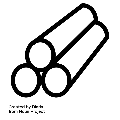 1 . 2. 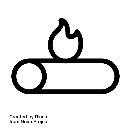 2. 3. 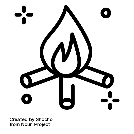 GRADESFoundationFoundationFoundation1. 1. 2. 2. 3. GRADESDeveloping.Developing.Developing.1. 1. 2. 2. 3. 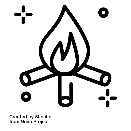 What I have done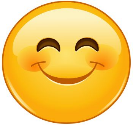 What I could do better TEACHERAutumn 1 Assessment William KiddAutumn 1 Assessment William KiddAutumn 1 Assessment William KiddAutumn 1 Assessment William KiddAutumn 1 Assessment William KiddAutumn 1 Assessment William KiddAutumn 1 Assessment William KiddAutumn 1 Assessment William KiddTASKAPPLYING SKILLS FOR ASSESSMENT
The Trial of William KiddAPPLYING SKILLS FOR ASSESSMENT
The Trial of William KiddAPPLYING SKILLS FOR ASSESSMENT
The Trial of William KiddAPPLYING SKILLS FOR ASSESSMENT
The Trial of William KiddAPPLYING SKILLS FOR ASSESSMENT
The Trial of William KiddAPPLYING SKILLS FOR ASSESSMENT
The Trial of William KiddAPPLYING SKILLS FOR ASSESSMENT
The Trial of William KiddAPPLYING SKILLS FOR ASSESSMENT
The Trial of William KiddGRADESBeginnerBeginnerBeginner1 . 1 . 2. 2. 3. GRADESFoundationFoundationFoundation1. 1. 2. 2. 3. GRADESDeveloping.Developing.Developing.1. 1. 2. 2. 3. What you did well 1.2.3.1.2.3.1.2.3.1.2.3.1.2.3.1.2.3.1.2.3.1.2.3.Targets for Drama 21.2.3.1.2.3.1.2.3.1.2.3.1.2.3.1.2.3.1.2.3.1.2.3.YEAR 7 EVALUATIONYEAR 7 EVALUATIONYEAR 7 EVALUATIONYEAR 7 EVALUATIONYEAR 7 EVALUATIONYEAR 7 EVALUATIONYEAR 7 EVALUATIONYEAR 7 EVALUATIONYEAR 7 EVALUATIONLITERACY SKILLSLITERACY SKILLSLITERACY SKILLSLITERACY SKILLSLITERACY SKILLSLITERACY SKILLSLITERACY SKILLSLITERACY SKILLSLITERACY SKILLSSpellingSpellingBDDSSEEReading StimulusReading StimulusBDDSSEEResearching ContextResearching ContextBDDSSEEResponding AppropriatelyResponding AppropriatelyBDDSSEEEvaluating self/peersEvaluating self/peersBDDSSEECORE SKILLSCORE SKILLSCORE SKILLSCORE SKILLSCORE SKILLSCORE SKILLSCORE SKILLSCORE SKILLSCORE SKILLSListeningListeningBDDSSEESelf-ControlSelf-ControlBDDSSEECooperationCooperationBDDSSEEConcentrationConcentrationBDDSSEECoordinationCoordinationBDDSSEEEXPLORATIVE SKILLSEXPLORATIVE SKILLSEXPLORATIVE SKILLSEXPLORATIVE SKILLSEXPLORATIVE SKILLSEXPLORATIVE SKILLSEXPLORATIVE SKILLSEXPLORATIVE SKILLSEXPLORATIVE SKILLSTableauxTableauxBDDSSEENarration/Thought TNarration/Thought TBDDSSEEImprovisationImprovisationBDDSSEERole PlayRole PlayBDDSSEEForum TheatreForum TheatreBDDSSEEPERFORMANCE SKILLSPERFORMANCE SKILLSPERFORMANCE SKILLSPERFORMANCE SKILLSPERFORMANCE SKILLSPERFORMANCE SKILLSPERFORMANCE SKILLSPERFORMANCE SKILLSPERFORMANCE SKILLSVoiceVoiceBDDSSEEMovementMovementBDDSSEEGestureGestureBDDSSEEFacial ExpressionFacial ExpressionBDDSSEEMimeMimeBDDSSEEOVER ALL GRADEOVER ALL GRADEHomework 1ElevationTurnGestureStillness travelTransfer weightFloor work different body partsHomework 2Dance around the worldTASKYou are to create a fact file about street dance. You must have a section ‘’about my dance’’ where you talk about and evaluate your dance.What is street dance? When does it date back to  ?What skills do you need?Can you find any famous street dancers?WHAT I LEARNED FROM OTHERS . . . WHAT I WOULD LIKE TO KNOW MORE ABOUT . . . Homework 3Dance around the worldTASKYou are to create a fact file about Bollywood/Bhangra. You must have a section ‘’about my dance’’ where you talk about and evaluate your dance.What is Bollywood/Bhangra? When does it date back to  ?What skills do you need?Can you find any famous Bollywood/Bhangra dancers?WHAT I LEARNED FROM OTHERS . . . WHAT I WOULD LIKE TO KNOW MORE ABOUT . . . Homework 4Dance around the worldTASKYou are to create a fact file about Capoeira You must have a section ‘’about my dance’’ where you talk about and evaluate your dance.What is Capoeira dance? When does it date back to  ?What skills do you need?Can you find any famouCapoeira dancers?WHAT I LEARNED FROM OTHERS . . . WHAT I WOULD LIKE TO KNOW MORE ABOUT . . . Homework 5Dance around the worldTASKYou are to create a fact file about salsa dance. You must have a section ‘’about my dance’’ where you talk about and evaluate your dance.What is salsa dance? When does it date back to  ?What skills do you need?Can you find any famous salsa dancers?WHAT I LEARNED FROM OTHERS . . . WHAT I WOULD LIKE TO KNOW MORE ABOUT . . . Homework 6Street DanceSalsaBollywood / BhangraCapoeiraElevationTurnGestureStillness travelTransfer weightFloor work different body partsPUPILAutumn 2 Assessment Dance Around the WorldAutumn 2 Assessment Dance Around the WorldAutumn 2 Assessment Dance Around the WorldAutumn 2 Assessment Dance Around the WorldAutumn 2 Assessment Dance Around the WorldAutumn 2 Assessment Dance Around the WorldAutumn 2 Assessment Dance Around the WorldAutumn 2 Assessment Dance Around the WorldTASKAPPLYING SKILLS FOR ASSESSMENT
Choreography and PerformanceAPPLYING SKILLS FOR ASSESSMENT
Choreography and PerformanceAPPLYING SKILLS FOR ASSESSMENT
Choreography and PerformanceAPPLYING SKILLS FOR ASSESSMENT
Choreography and PerformanceAPPLYING SKILLS FOR ASSESSMENT
Choreography and PerformanceAPPLYING SKILLS FOR ASSESSMENT
Choreography and PerformanceAPPLYING SKILLS FOR ASSESSMENT
Choreography and PerformanceAPPLYING SKILLS FOR ASSESSMENT
Choreography and PerformanceGRADESBeginnerBeginnerBeginner1 . 1 . 2. 2. 3. GRADESFoundationFoundationFoundation1. 1. 2. 2. 3. GRADESDeveloping.Developing.Developing.1. 1. 2. 2. 3. What I have doneWhat I could do better TEACHERAutumn 2 Assessment Dance Around the WorldAutumn 2 Assessment Dance Around the WorldAutumn 2 Assessment Dance Around the WorldAutumn 2 Assessment Dance Around the WorldAutumn 2 Assessment Dance Around the WorldAutumn 2 Assessment Dance Around the WorldAutumn 2 Assessment Dance Around the WorldAutumn 2 Assessment Dance Around the WorldTASKAPPLYING SKILLS FOR ASSESSMENT
Choreography and PerformanceAPPLYING SKILLS FOR ASSESSMENT
Choreography and PerformanceAPPLYING SKILLS FOR ASSESSMENT
Choreography and PerformanceAPPLYING SKILLS FOR ASSESSMENT
Choreography and PerformanceAPPLYING SKILLS FOR ASSESSMENT
Choreography and PerformanceAPPLYING SKILLS FOR ASSESSMENT
Choreography and PerformanceAPPLYING SKILLS FOR ASSESSMENT
Choreography and PerformanceAPPLYING SKILLS FOR ASSESSMENT
Choreography and PerformanceGRADESBeginnerBeginnerBeginner1 . 1 . 2. 2. 3. GRADESFoundationFoundationFoundation1. 1. 2. 2. 3. GRADESDeveloping.Developing.Developing.1. 1. 2. 2. 3. What you did well 1.2.3.1.2.3.1.2.3.1.2.3.1.2.3.1.2.3.1.2.3.1.2.3.Targets for Dance 21.2.3.1.2.3.1.2.3.1.2.3.1.2.3.1.2.3.1.2.3.1.2.3.LITERACY SKILLSLITERACY SKILLSLITERACY SKILLSLITERACY SKILLSLITERACY SKILLSLITERACY SKILLSLITERACY SKILLSLITERACY SKILLSLITERACY SKILLSSpellingSpellingBDDSSEEReading StimulusReading StimulusBDDSSEEResearching ContextResearching ContextBDDSSEEResponding AppropriatelyResponding AppropriatelyBDDSSEEEvaluating self/peersEvaluating self/peersBDDSSEECORE SKILLSCORE SKILLSCORE SKILLSCORE SKILLSCORE SKILLSCORE SKILLSCORE SKILLSCORE SKILLSCORE SKILLSListeningListeningBDDSSEESelf-ControlSelf-ControlBDDSSEECooperationCooperationBDDSSEEConcentrationConcentrationBDDSSEECoordinationCoordinationBDDSSEEEXPLORATIVE SKILLSEXPLORATIVE SKILLSEXPLORATIVE SKILLSEXPLORATIVE SKILLSEXPLORATIVE SKILLSEXPLORATIVE SKILLSEXPLORATIVE SKILLSEXPLORATIVE SKILLSEXPLORATIVE SKILLSTableauxTableauxBDDSSEENarration/Thought TNarration/Thought TBDDSSEEImprovisationImprovisationBDDSSEERole PlayRole PlayBDDSSEEForum TheatreForum TheatreBDDSSEEPERFORMANCE SKILLSPERFORMANCE SKILLSPERFORMANCE SKILLSPERFORMANCE SKILLSPERFORMANCE SKILLSPERFORMANCE SKILLSPERFORMANCE SKILLSPERFORMANCE SKILLSPERFORMANCE SKILLSVoiceVoiceBDDSSEEMovementMovementBDDSSEEGestureGestureBDDSSEEFacial ExpressionFacial ExpressionBDDSSEEMimeMimeBDDSSEEOVERALL GRADEOVERALL GRADE